                                                                    УТВЕРЖДАЮ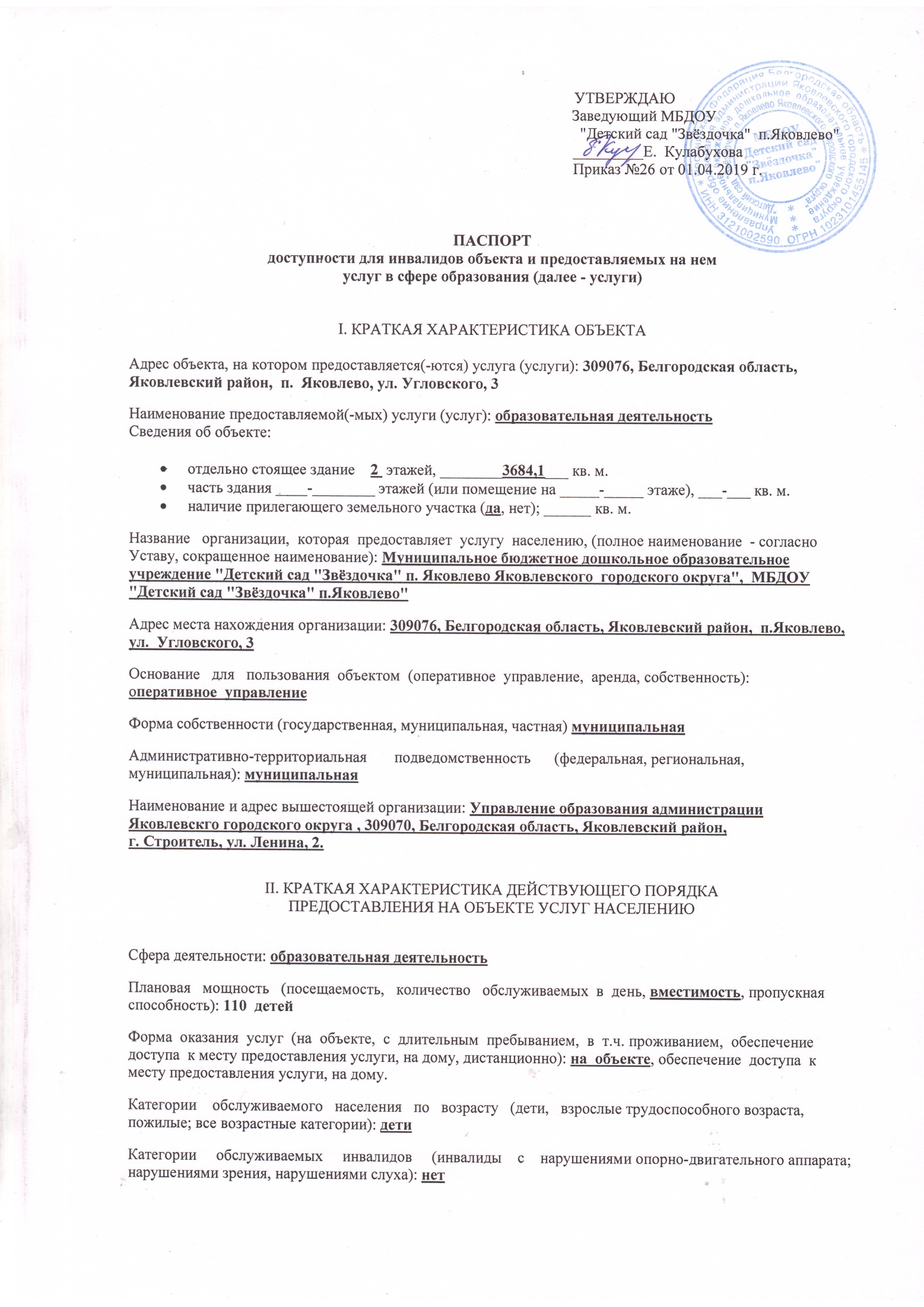                                                                               Заведующий МБДОУ                                                                                                                    "Детский сад "Звёздочка"  п.Яковлево"                                                                                     _________Е.  Кулабухова                                                                                          Приказ №26 от 01.04.2019 г.ПАСПОРТдоступности для инвалидов объекта и предоставляемых на немуслуг в сфере образования (далее - услуги)I. КРАТКАЯ ХАРАКТЕРИСТИКА ОБЪЕКТААдрес объекта, на котором предоставляется(-ются) услуга (услуги): 309076, Белгородская область, Яковлевский район,  п.  Яковлево, ул. Угловского, 3Наименование предоставляемой(-мых) услуги (услуг): образовательная деятельностьСведения об объекте:отдельно стоящее здание    2  этажей, ________3684,1___ кв. м.часть здания ____-________ этажей (или помещение на _____-_____ этаже), ___-___ кв. м.наличие прилегающего земельного участка (да, нет); ______ кв. м.Название   организации,  которая  предоставляет  услугу  населению, (полное наименование  - согласно Уставу, сокращенное наименование): Муниципальное бюджетное дошкольное образовательное учреждение "Детский сад "Звёздочка" п. Яковлево Яковлевского  городского округа",  МБДОУ "Детский сад "Звёздочка" п.Яковлево"Адрес места нахождения организации: 309076, Белгородская область, Яковлевский район,  п.Яковлево,    ул.  Угловского, 3Основание   для   пользования  объектом  (оперативное  управление,  аренда, собственность): оперативное  управлениеФорма собственности (государственная, муниципальная, частная) муниципальнаяАдминистративно-территориальная       подведомственность      (федеральная, региональная, муниципальная): муниципальнаяНаименование и адрес вышестоящей организации: Управление образования администрации  Яковлевскго городского округа , 309070, Белгородская область, Яковлевский район, г. Строитель, ул. Ленина, 2.II. КРАТКАЯ ХАРАКТЕРИСТИКА ДЕЙСТВУЮЩЕГО ПОРЯДКАПРЕДОСТАВЛЕНИЯ НА ОБЪЕКТЕ УСЛУГ НАСЕЛЕНИЮСфера деятельности: образовательная деятельностьПлановая   мощность   (посещаемость,   количество   обслуживаемых  в  день, вместимость, пропускная способность): 110  детейФорма  оказания  услуг  (на  объекте,  с  длительным  пребыванием,  в  т.ч. проживанием,  обеспечение  доступа  к месту предоставления услуги, на дому, дистанционно): на  объекте, обеспечение  доступа  к месту предоставления услуги, на дому.Категории    обслуживаемого   населения   по   возрасту   (дети,   взрослые трудоспособного возраста, пожилые; все возрастные категории): детиКатегории     обслуживаемых     инвалидов     (инвалиды    с    нарушениями опорно-двигательного аппарата; нарушениями зрения, нарушениями слуха): нетIII. ОЦЕНКА СОСТОЯНИЯ И ИМЕЮЩИХСЯ НЕДОСТАТКОВ В ОБЕСПЕЧЕНИИУСЛОВИЙ ДОСТУПНОСТИ ДЛЯ ИНВАЛИДОВ ОБЪЕКТАIV. ОЦЕНКА СОСТОЯНИЯ И ИМЕЮЩИХСЯ НЕДОСТАТКОВ В ОБЕСПЕЧЕНИИУСЛОВИЙ ДОСТУПНОСТИ ДЛЯ ИНВАЛИДОВ ПРЕДОСТАВЛЯЕМЫХ УСЛУГV. ПРЕДЛАГАЕМЫЕ УПРАВЛЕНЧЕСКИЕ РЕШЕНИЯ ПО СРОКАМИ ОБЪЕМАМ РАБОТ, НЕОБХОДИМЫМ ДЛЯ ПРИВЕДЕНИЯ ОБЪЕКТА И ПОРЯДКАПРЕДОСТАВЛЕНИЯ НА НЕМ УСЛУГ В СООТВЕТСТВИЕ С ТРЕБОВАНИЯМИЗАКОНОДАТЕЛЬСТВА РОССИЙСКОЙ ФЕДЕРАЦИИ ОБ ОБЕСПЕЧЕНИИУСЛОВИЙ ИХ ДОСТУПНОСТИ ДЛЯ ИНВАЛИДОВ--------------------------------<*> С учетом выводов оценки состояния и имеющихся недостатков в обеспечении условий доступности для инвалидов объекта и порядка предоставления услуги, приведенных в разделе III и IV паспорта.N п/пОсновные показатели доступности для инвалидов объектаОценка состояния и имеющихся недостатков в обеспечении условий доступности для инвалидов объекта1231выделенные стоянки автотранспортных средств для инвалидовотсутствуют2сменные кресла-коляскиотсутствуют3адаптированные лифтыотсутствуют4поручниимеются5пандусыотсутствуют6подъемные платформы (аппарели)отсутствуют7раздвижные двериотсутствуют8доступные входные группыотсутствуют9доступные санитарно-гигиенические помещения отсутствуют10достаточная ширина дверных проемов в стенах, лестничных маршей, площадок достаточная11надлежащее размещение оборудования и носителей информации, необходимых для обеспечения беспрепятственного доступа к объектам (местам предоставления услуг) инвалидов, имеющих стойкие расстройства функции зрения, слуха и передвиженияотсутствует12дублирование необходимой для инвалидов, имеющих стойкие расстройства функции зрения, зрительной информации - звуковой информацией, а также надписей, знаков и иной текстовой и графической информации - знаками, выполненными рельефно-точечным шрифтом Брайля и на контрастном фонеотсутствует13дублирование необходимой для инвалидов по слуху звуковой информации зрительной информациейотсутствует14иные-N п/пОсновные показатели доступности для инвалидов предоставляемой услугиОценка состояния и имеющихся недостатков в обеспечении условий доступности для инвалидов предоставляемой услуги1231наличие при входе в объект вывески с названием организации, графиком работы организации, планом здания, выполненных рельефно-точечным шрифтом Брайля и на контрастном фонеотсутствует2обеспечение инвалидам помощи, необходимой для получения в доступной для них форме информации о правилах предоставления услуги, в том числе об оформлении необходимых для получения услуги документов, о совершении ими других необходимых для получения услуги действийотсутствует3проведение инструктирования или обучения сотрудников, предоставляющих услуги населению, для работы с инвалидами, по вопросам, связанным с обеспечением доступности для них объектов и услуготсутствует4наличие работников организаций, на которых административно-распорядительным актом возложено оказание инвалидам помощи при предоставлении им услуготсутствует5предоставление услуги с сопровождением инвалида по территории объекта работником организацииотсутствует6предоставление инвалидам по слуху при необходимости услуги с использованием русского жестового языка, включая обеспечение допуска на объект сурдопереводчика, тифлопереводчикаотсутствует7соответствие транспортных средств, используемых для предоставления услуг населению, требованиям их доступности для инвалидовотсутствует8обеспечение допуска на объект, в котором предоставляются услуги, собаки-проводника при наличии документа, подтверждающего ее специальное обучение, выданного по форме и в порядке, утвержденном приказом Министерства труда и социальной защиты Российской Федерацииотсутствует9наличие в одном из помещений, предназначенных для проведения массовых мероприятий, индукционных петель и звукоусиливающей аппаратурыотсутствует10адаптация официального сайта органа и организации, предоставляющих услуги в сфере образования, для лиц с нарушением зрения (слабовидящих)доступно11обеспечение предоставления услуг тьютораотсутствует12иные-N п/пПредлагаемые управленческие решения по объемам работ, необходимым для приведения объекта в соответствие с требованиями законодательства Российской Федерации об обеспечении условий их доступности для инвалидов <*>По мере поступления денежных средствN п/пПредлагаемые управленческие решения по объемам работ, необходимым для приведения порядка предоставления услуг в соответствие с требованиями законодательства Российской Федерации об обеспечении условий их доступности для инвалидов <*>По мере поступления денежных средств1По определению мероприятий, учитываемых в планах развития объекта, в сметах его капитального и текущего ремонта, реконструкции, модернизации, в графиках переоснащения объекта и закупки нового оборудования, в целях повышения уровня его доступности и условий для предоставления на нем услуг с учетом потребностей инвалидовДо 2021 г.